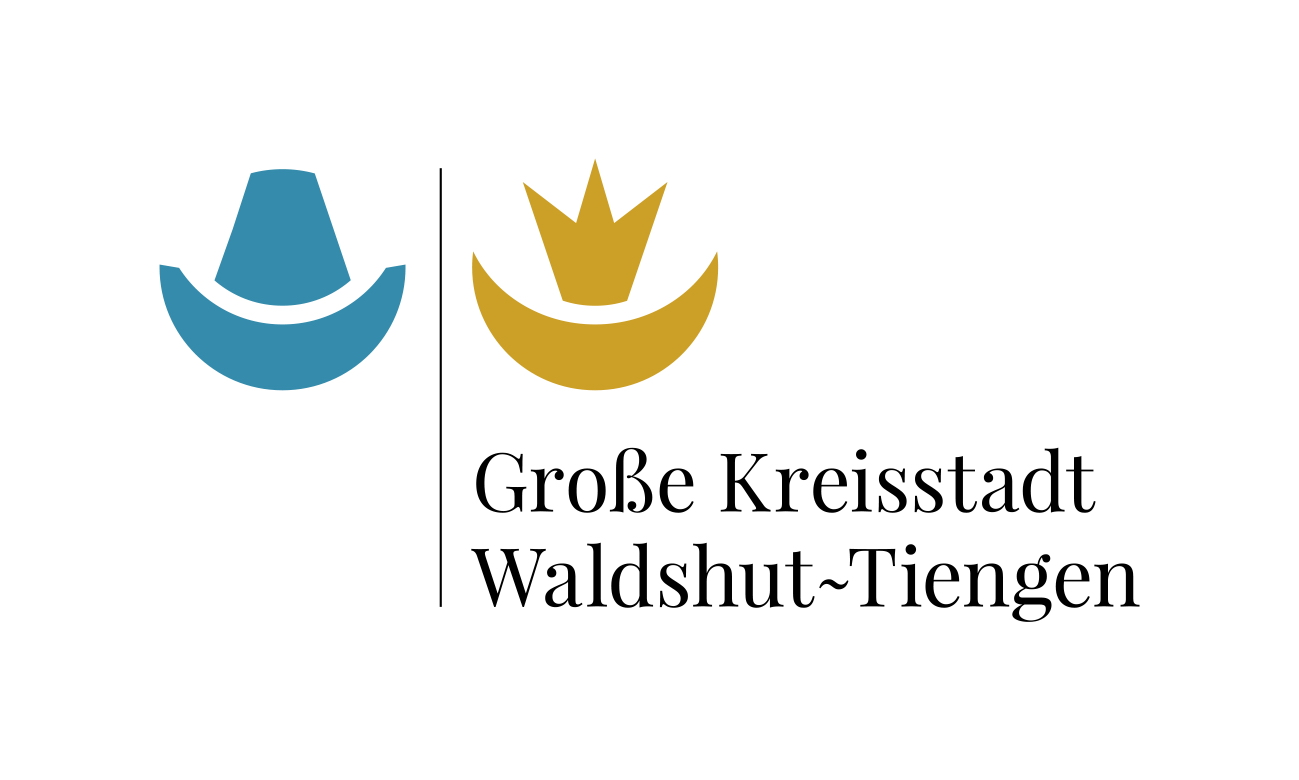 ANTRAG AUF ERTEILUNG EINER ERLAUBNISfür Veranstaltung nach § 29 Abs. 2 StVO..................................................				.........................................................Datum, Ort							UnterschriftName der Veranstaltung Name der Veranstaltung Name der Veranstaltung Art und Anlass der Veranstaltung Art und Anlass der Veranstaltung Art und Anlass der Veranstaltung Veranstaltungstag (Datum)  Veranstaltungszeit/-raum (Uhrzeit)Veranstaltungszeit/-raum (Uhrzeit)von:                      Uhrbis:                      UhrAntragsteller / Veranstalter, z. B. Organisation, Verein, Kirche, Schule, o. ä.Antragsteller / Veranstalter, z. B. Organisation, Verein, Kirche, Schule, o. ä.NameNameAnsprechpartner/-in Ansprechpartner/-in NameNameAnschriftAnschriftTelefon privatTelefon geschäftlichMobiltelefonFaxE-MailE-MailVerantwortliche/r Leiter/in der Veranstaltung am VeranstaltungstagVerantwortliche/r Leiter/in der Veranstaltung am VeranstaltungstagNameNameTelefon privatTelefon geschäftlichMobiltelefonFaxVeranstaltungsortVeranstaltungsortStadtteilStadtteilStart ZielStreckenverlauf (gg.falls Lageplan beifügen)Streckenverlauf (gg.falls Lageplan beifügen) Personen                            (Anzahl) Festwagen                        (Anzahl) Fahrzeuge                          (Anzahl) Musikkapellen                      (Anzahl) Pferde                                  (Anzahl) Sonstige                               (Anzahl)                                          (Bezeichnung)Zuschauer / Besucher   (Anzahl voraussichtlich; geschätzt oder aus Erfahrungen der Vorjahre)Zuschauer / Besucher   (Anzahl voraussichtlich; geschätzt oder aus Erfahrungen der Vorjahre)Parkmöglichkeiten für Veranstaltungsbesucher/-teilnehmergenaue Bezeichnung der Örtlichkeiten Parkeinweiser vorgesehen   ja                                nein Verkehrsbeschilderungen BITTE BEACHTEN: nur auszufüllen, wenn Straßenfläche genutzt wird bzw. wenn Verkehrsmaßnahmen – Sperrungen, Haltverbote – notwendig sind !Verkehrsbeschilderungen BITTE BEACHTEN: nur auszufüllen, wenn Straßenfläche genutzt wird bzw. wenn Verkehrsmaßnahmen – Sperrungen, Haltverbote – notwendig sind !Verkehrsbeschilderungen BITTE BEACHTEN: nur auszufüllen, wenn Straßenfläche genutzt wird bzw. wenn Verkehrsmaßnahmen – Sperrungen, Haltverbote – notwendig sind !Die Verkehrsmaßnahmen sollen ausgeführt werden durch:Die Verkehrsmaßnahmen sollen ausgeführt werden durch:Die Verkehrsmaßnahmen sollen ausgeführt werden durch: Veranstalter selbst Fachfirma Sonstige: städtischer BaubetriebshofHINWEISE: Generell ist der Straßenbaulastträger (Stadt Waldshut-Tiengen oder Landkreis Waldshut) für das Aufstellen der Beschilderung zuständig. 
Der Veranstalter wiederum trägt die Kosten, die der Stadt oder dem Landkreis durch die Sondernutzung der Straße entstehen. Davon abweichende Regelungen – z. B. Vereinbarungen zu einem Kostenzuschuss oder einer Kostenübernahme seitens der Stadt – sind rechtzeitig vor Durchführung der Veranstaltung gesondert bei der Stadtverwaltung zu beantragen und genehmigen zu lassen !!! HINWEISE: Generell ist der Straßenbaulastträger (Stadt Waldshut-Tiengen oder Landkreis Waldshut) für das Aufstellen der Beschilderung zuständig. 
Der Veranstalter wiederum trägt die Kosten, die der Stadt oder dem Landkreis durch die Sondernutzung der Straße entstehen. Davon abweichende Regelungen – z. B. Vereinbarungen zu einem Kostenzuschuss oder einer Kostenübernahme seitens der Stadt – sind rechtzeitig vor Durchführung der Veranstaltung gesondert bei der Stadtverwaltung zu beantragen und genehmigen zu lassen !!! HINWEISE: Generell ist der Straßenbaulastträger (Stadt Waldshut-Tiengen oder Landkreis Waldshut) für das Aufstellen der Beschilderung zuständig. 
Der Veranstalter wiederum trägt die Kosten, die der Stadt oder dem Landkreis durch die Sondernutzung der Straße entstehen. Davon abweichende Regelungen – z. B. Vereinbarungen zu einem Kostenzuschuss oder einer Kostenübernahme seitens der Stadt – sind rechtzeitig vor Durchführung der Veranstaltung gesondert bei der Stadtverwaltung zu beantragen und genehmigen zu lassen !!! ANLAGEN ZUM ANTRAG (zwingend erforderlich)Veranstaltererklärung ist beigefügt:                                                                                jaVeranstalterhaftpflichtversicherung ist / wird abgeschlossen:                                         ja(Versicherungsnachweis  ist beigefügt /  wird nachgereicht /  liegt bereits vor)